Visita ao SCFV da gestora e da  técnica da Assistência SocialSCFV de Pranchita está semana a gestora Ieda Paschoal e a assistente Social Lucivane Da Silva visitaram as crianças e adolescentes do Serviço de convivência, onde abordaram assuntos relacionados ao , respeito com os colegas, professores e pais , a responsabilidade de cada um em manter a frequência e a importância de aproveitar as oportunidades que todos possuem em frequentar o SCFV, a escola e os diversos programas gratuito que o município oferece.     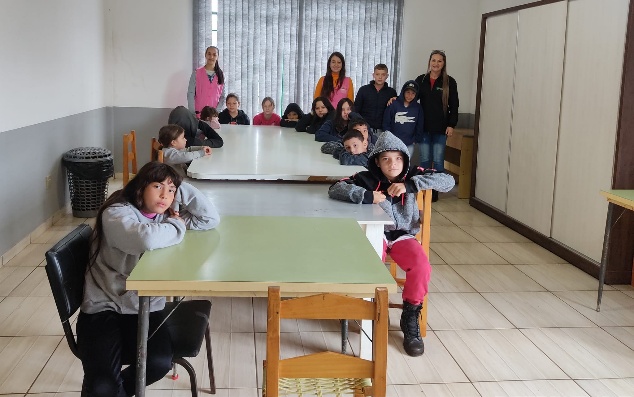 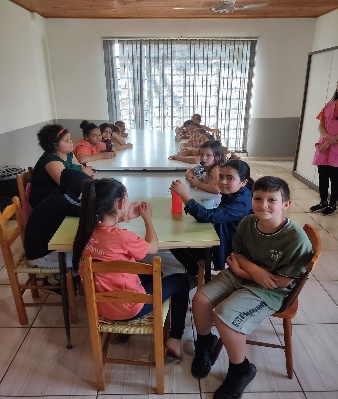 